Аудит сайта www.airticket-online.net
Причина обращение: проведение технического аудита перед запуском сайта
_________________________________________Критические ошибкиФайл robots.txt не доступен 
файл должен быть доступен по адресу http://www.airticket-online.net/robots.txt и содержать инструкции для обработки сайта поисковыми системами.
Файл sitemap.xml не доступен 
файл должен быть доступен по адресу http://www.airticket-online.net/sitemap.xml и содержать адреса всех страниц сайтаДоступность сайта для индексации 
Сайт не вернул код HTTP 200 для главной страницы сайтКод ответа сайта301 Moved Permanently («перемещено навсегда») на страницу 
http://www.airticket-online.net/index-en.html 
Ключевое слово в тексте страницы 
Текст достаточно содержателен. Все Ок
Ключевое слово в заголовке страницы 
Тайтл не оптимизирован под поисковые запросы. Нужно правильно написать Тайтл и другие мета-теги
Повтор слов в заголовке страницы 
Заголовка страницы в тегах <h1> вообще не обнаружено
Количество слов в заголовке страницы 
Заголовка страницы в тегах <h1> вообще не обнаружено
Ключевое слово в мета описании страницы 
Мето-описание на сайте не обнаружено. 
<meta name="description" itemprop="description" content=" >
Выделение ключевых слов жирным, курсивным и тд. 
Выделение значимых моментов в тексте не обнаружено
Ключевое слово в теге H1 
Заголовка страницы в тегах <h1> вообще не обнаружено
Настройка 301 редиректов
http://www.airticket-online.net/index-en.html/ 
на http://www.airticket-online.net/index-en.html  не настроено
Сейчас выдается 404 ошибкаНе критические ошибкиРазмер страниц 
Размер страницы не должен превышать 100 кб. На сайте максимальный размер менее 20 кб – все Ок.
Точное вхождение ключевого слова в тегах ALT изображений 
Всего изображений: 17Изображений с ALT : 0Если в alt="..." изображений будет вхождение ключевого слова - это положительно скажется на ранжировании сайта в поисковых системах.Количество ссылок
Оптимальное количество – до 300 ссылок на странице.
Всего ссылок: 27
Количество символов на странице 
Оптимальное количество – от 300 символов в теле страницы.
Всего символов в теле страницы без пробелов: 3615
Количество слов на странице 
Оптимальное количество – от 50 слов в теле страницы.Всего слов в теле страницы: 561Без СТОП слов: 559Регистрация сайта в поисковых системах
Сайт не зарегистрирован ни в одном поисковике
Вирусы и ошибки в работе сайта
Вирусов и другого вредоносного кода не обнаружено.
Региональная принадлежность
Домен зарегистрирован в Австрии, поэтому есть большая вероятность, что Яндекс будет ранжировать сайт ниже, чем российские аналоги на территории РФ.
Скорость загрузки страниц сайта
Проблем со скоростью загрузки не обнаружено 
Средняя скорость загрузки страниц 63 кб/cВ целом сайт явно не доделан до конца. Присутствует всего 1 страница, также очень неудобный поиск по подбору билетов (нужны поисковые подсказки). Даже крестик закрывающийся не прорисован. 
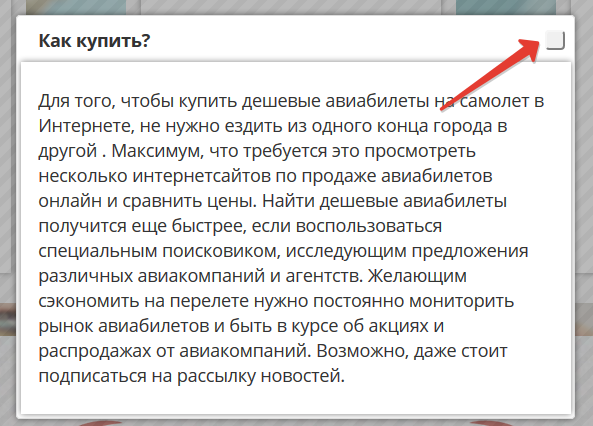 Также в подобных сервисах важно наличие технической поддержки, так как это повышает уровень доверия для конечных пользователей. 